Commissioning Framework for Mental Health and Addiction – Consultation Summary ReportAugust 2016This summary report provides an overview of the high level themes from the consultation on the Draft Commissioning Framework for Mental Health and Addiction Guidance document released by the Ministry of Health in September 2015. The formal consultation period ran from September through until 13 November 2015 and included regional workshops in each of the four regions (Southern, Central, Midland and Northern) as well as the opportunity to provide written feedback and verbal feedback through national, regional and local forums.The consultation document sought feedback on the framework that would provide guidance and a national approach to support better outcomes for mental health and addiction. Feedback was received via:4 regional workshops31 written submissions sector specific meetings.The regional workshops were attended by 128 people, and 31 written submissions were also received from a wide variety of respondents including consumers and family/whanau, service providers (DHBS, primary care and NGOs), educators and individuals.In summary, the Commissioning Framework for Mental Health and Addiction was widely supported as a solid platform to inform a consistent approach to commissioning in New Zealand. The majority of responses agreed with the need for the Commissioning Framework, stating it was sensible,  generally understood and there was support for it to be applied more broadly – reflecting a Whole of Government focus. As a result of the regional workshops, meetings and submissions received, the Commissioning Framework has now been revised and updated. Additionally, broader comments that were beyond the scope of the Commissioning Framework will be considered as part of the Ministry of Health’s outcome focussed approach and wider work programme (eg, Alignment with the NZ Health Strategy, Productivity Commission Review, national Populations Outcome Framework, fit with the National Service Specification Review etc).The final Commissioning Framework for Mental Health and Addiction has been updated based on the feedback received, and we would like to acknowledge and thank all those who have taken the time to provide input into this process.The table below details the changes made to the document and Figure 1 shows the updated diagram.Table 1: Feedback received and subsequent changes made to the documentFigure 1: The Commissioning Framework for Mental Health and Addiction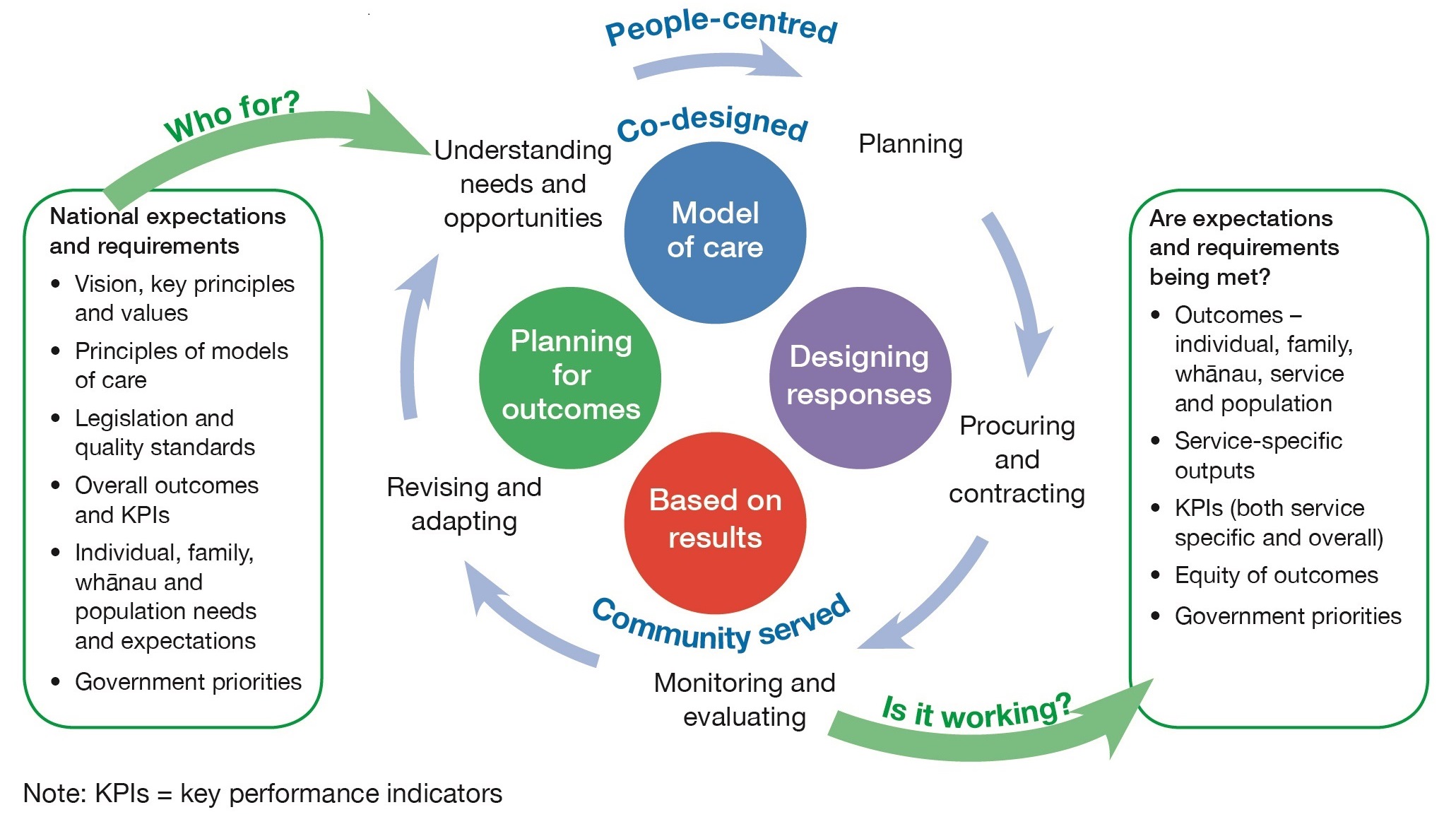 FeedbackChanges madeSpecific content/wording changesEnsured consistency of terms, use of more dynamic language, person to people, update 2 references, change NSF to service specificationsDiagram reworked to reflect co-design and people centredFlow/structureMoved some sections e.g. diagrams to chapter 3, understanding needs & opportunities & procurement to relevant cycle headings, more explicit about how cycle and key components fit together- not a linear process, key components co-designedStrengthen consumer & family whānauMoved consumer involvement section forward, more explicit in relation to key componentsStrengthen cultural focusAdded more on specific consideration of equitable outcomes for some groupsMore detailed descriptions/guidance suggested in some areasModels of Care: more explicit about evidence-informed models and building an evidence base. Population needs analysis: give example of a population needs analysis/profiling approach used in some DHBs.Strengthen monitoring and evaluation component – reflective of formative evaluation